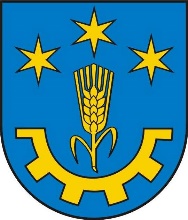 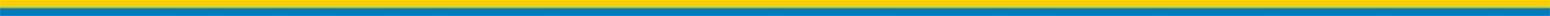 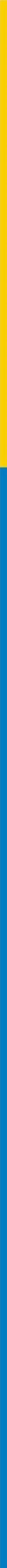 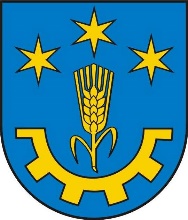 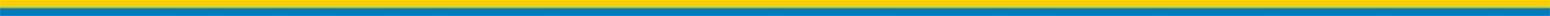 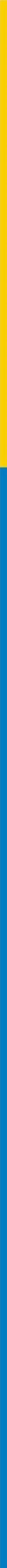     Znak: PL-I.6733.12.2023                                       Gorzyce, dnia 30 października 2023 roku
ZAWIADOMIENIEw sprawie skompletowania dokumentacji o ustalenie lokalizacji inwestycji celu publicznegoNa podstawie art. 10 §1, art49, art. 49a ustawy z dnia 14 czerwca 1960 roku Kodeks postępowania administracyjnego (tekst jedn. Dz. U. z 2023 r. poz. 775 z późn. zm.) Wójt Gminy Gorzyce zawiadamiaże w związku z prowadzonym postępowaniem w sprawie wydania decyzji o ustaleniu lokalizacji celu publicznego p.n. „Poprawa gospodarki wodno-ściekowej w Gminie Gorzyce poprzez rozbudowę sieci kanalizacji sanitarnej w miejscowościach Furmany, Gorzyce, Motycze Poduchowne, Orliska, Sokolniki, Trześń, Wrzawy oraz Zalesie Gorzyckie w Gminie Gorzyce” na terenie inwestycji stanowiącym działki nr ewid. 172/2, 172/3, 212/1, 561/6, 561/7, 589/3, 545, 585, 714/1, 710, 723/2, 719/2, 829/3, 827/3, 823, 820/1, 1090/1, 1090/2, 1082, 1091, 1508 w miejscowości Trześń, jednostka ewidencyjna Gorzyce z wniosku Gminy Gorzyce reprezentowanej przez Pana Wiesława Bełzaka - skompletowane zostały akta sprawy odnośnie wydania rozstrzygnięcia w przedmiotowej sprawie.Strony postępowania mogą zapoznać się z aktami sprawy w Urzędzie Gminy Gorzyce przy ul. Sandomierskiej 75, 39-432 Gorzyce.Uwagi i wnioski w przedmiocie planowanej inwestycji można złożyć w formie pisemnej, za pośrednictwem operatora pocztowego, poprzez ePUAP lub osobiście poprzez skrzynkę podawczą umieszczoną w biurze obsługi mieszkańca (w godzinach pracy urzędu) 
w terminie 7 dni od dnia otrzymania niniejszego zawiadomienia.W przypadku nieskorzystania przez strony z tego uprawnienia, tut. organ po upływie wyznaczonego terminu podejmie decyzję w oparciu o dowody znajdujące się w aktach sprawy.Zgodnie z art. 49 kpa „Zawiadomienie uważa się za dokonane po upływie czternastu dni od dnia, w którym nastąpiło publiczne obwieszczenie, inne publiczne ogłoszenie lub udostępnienie pisma w Biuletynie Informacji Publicznej”z up. Wójta Gminy
mgr Lucyna Matyka
Zastępca Wójta_______________________________________________________________________________Sporządził: podinspektor Bartłomiej Paciorek tel. 15 8362 075 w.12 